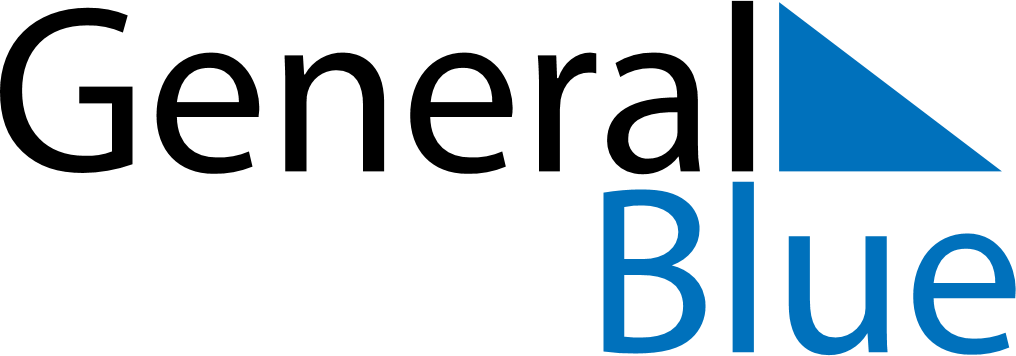 March 2030March 2030March 2030DominicaDominicaSundayMondayTuesdayWednesdayThursdayFridaySaturday123456789Carnival MondayCarnival Tuesday10111213141516171819202122232425262728293031